                                           АДМИНИСТРАЦИЯБАРСУКОВСКОГО СЕЛЬСКОГО ПОСЕЛЕНИЯМОНАСТЫРЩИНСКОГО РАЙОНА СМОЛЕНСКОЙ ОБЛАСТИП О С Т А Н О В Л Е Н И Еот  05.04 .2017г                      № 19 О назначении ответственного лица за сбор и передачу сведений для ведения Регистра  муниципальных правовых актов Администрации Барсуковского сельского поселения Монастырщинского района Смоленской области        В целях реализации положений областного закона от 03.07.2013 № 293-ОЗ «О порядке организации и ведения Регистра муниципальных правовых актов»  Администрация Барсуковского сельского поселения Монастырщинского района Смоленской области   п о с т а н о в л я е т:         1. Назначить Мартынову Веру Дмитриевну, старшего инспектора Администрации Барсуковского сельского поселения  ответственной  за сбор и передачу сведений для ведения  Регистра муниципальных правовых актов Администрации Барсуковского сельского поселения Монастырщинского района Смоленской области.         2. Считать утратившим силу постановление  от 19.12.2008 года № 18 «О назначении ответственного  за сбор и передачу сведений для  ведения Регистра муниципальных нормативных правовых актов Администрации Барсуковского сельского поселения Монастырщинского района Смоленской области ».Глава муниципального образования Барсуковского сельского поселенияМонастырщинского районаСмоленской области                                                                       Т.В.Попкова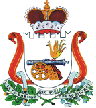 